Publicado en Múnich el 18/08/2022 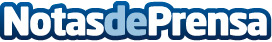 El bróker online Libertex se convierte en el Socio Oficial de Trading Online del FC BayernPrimer Socio de Trading Online para CFD y comercio de divisas del FC Bayern. El patrocinio, que se extenderá hasta 2025, incluye numerosas actividades, como la presencia regular en los canales de redes sociales del FC Bayern y en todos los partidos locales, a través de los tableros LED del Allianz Arena
Datos de contacto:Noelia Perlacia915191005Nota de prensa publicada en: https://www.notasdeprensa.es/el-broker-online-libertex-se-convierte-en-el Categorias: Internacional Finanzas Fútbol Criptomonedas-Blockchain http://www.notasdeprensa.es